AGR 62009  TAIEX radionica Poboljšanje prikupljanja podataka i Korišćenje računovodstvenih podataka sa poljoprivrednih gazdinstava (FADN)Organizovan u saradnji sa Ministarstvom poljoprivrede I zaštite životne sredineMesto:Hotel Queens AstoriaMilovana Milovanovica 1, 11 000Beograd, SrbijaDatum: 15-16 September 2016korisnik :Republika SrbijaCilj radionice:Cilj radionice je kako poboljšati proces prikupljanja podataka za sistem poljoprivrednih računovodstvenih podataka (FADN), kako unaprediti kvalitet podataka sa poljoprivrednih gazdinstava, kao i upoteba njihovih analiza i objavljivanje rezultata  Diskusija treba da sadrži i: Uvođenje sistema kontrole kvaliteta podataka, jer je važno  da se kontinuirano poboljšava kvalitet prikupljenih podatka i osigura napredak u procedurama; Objavljivanje rezultata za različite korisnike (poljoprivrednike, poljoprivredne savetodavne službe, naučno–obrazovne ustanove, fakultete I istraživačke organizacije; i Objavljivanje FADN podataka od nacionalnih institucija  kao i dostavljanje podataka za DG AGRI ( Direktorat za poljoprivredu i ruralni razvoj).Dan 1: Četvratak 15. September 2016Dan 1: Četvratak 15. September 2016predsedava: G-đa Mirjana Bojčevskipredsedava: G-đa Mirjana Bojčevski 09:00Registarcija učesnika 09:30Predstavljanje ciljeva radionice 09:45Standard za poređenje FADN Sistema  zemalja članica Evropske Unije10:15   Kafe pauza 10:30EU- zahtevi za metodologiju utvrđivanja uzorka i odabira poljoprivrednih gazdinstavaSprovođenje plana za izbor poljoprivrednih gazdinstava ; Osnovni principi  izračunavanja Standardnog autputa  (SO),  potrebni podaci za izračunavanje, Izvori podataka;  Izveštavanje o sprovođenju plana i rezultata  izabranih poljoprivrednih gazdinstava;  Glavni izazovi za unapređenje uzorka da se obezbedi  reprezentativnost poljoprivrede; G-din. Szilárd Keszthelyi, Mađarska  11:00   Diskusija 11:30Sistemi  kontrole FADN podataka- Kvalitet podataka  na nivou  prikupljanja podataka na terenu, FADN agencije  i nivou Evropske komisijePlan rada  i podela zadataka među svim savetodavcima  i poljoprivrednicima (organizacija I praćenje ) ;Glavni koraci u radu sa poljoprivrednicima  (redovno prikupljanje podataka)Uočavanje grešaka  nakon unosa podataka ; Potvrđivanje  da su podaci I vrednosti  sa svih poljoprivrednih gazdinstava uneti u softver( kontrola I odobravanje);G-đa. Sonia Marongiu, Italija 12:00Proces kontrole podataka u FADN softverskoj aplikaciji-  unapeđenje Sistema kontroleLista grešaka  koju savetodavne službe mogu koristiti u procesu provere podataka  i procesa odobravanja podataka;  Trenutne/ pojedinačne   poruke  u sistemu  koje su povezane sa svakim pojedinačnim podatkom u softveru za svako pojedinačno gazdinstvo;Granične vrednosti za sistem kontrole  FADN podataka; Brza unakrsna provera podataka i  rezultata pojedinačnih  gazdinstava (samo  za poljoprivredna gazdinstva koja su spremna  i zatvorena za validaciju ); G-din. Tomaž Cör, Slovenija 12:30Ručak  13:30• Posledice promena povratne informacije poljoprivrednih gazdinstava  u EU 14:00Specifični principi  koji važe za FADN podatake  na  nivou Evropske komisije - procedure u RICA 1Prenos podataka u  RICA system, funkcionisanje sistema testova i kontrole; Lista neophodnih informacija za  konfiguraciju RICA1 sistemu;  Homogenost  testova kontrole; Koherentnost testova u FADN softveru , povratne informacije , xml  fajl za RICA 1 sistem; G-dja. Zuzana Hloušková, Češka Republika 14:30Diskusija  15:00Kafe pauza 15:30Komunikacija u procesu prikupljanja i kontrole (odobravanja) podataka G-din Kristijan Jelakovic, Republika Hrvatska 16:00Korišćenje ostalih (elektronskih)  dostupnih administrativnih ili komercijalnih izvora informacijaPovezanost sa drugim bazama podataka, statističkim  podacima i ostalim istraživanjima; G-din Szilárd Keszthelyi, Mađarska 16:30Diskusija  17:00Kraj prvog dana Dan 2 : Petak 16. September 2016Dan 2 : Petak 16. September 2016Dan 2 : Petak 16. September 2016Dan 2 : Petak 16. September 2016Dan 2 : Petak 16. September 2016Dan 2 : Petak 16. September 2016presedava : - g-đa Mirjana Bojcevskipresedava : - g-đa Mirjana Bojcevskipresedava : - g-đa Mirjana Bojcevski 09:00Registracija učesnika/Predstavljanje  ciljeva  drugog dana radioniceRegistracija učesnika/Predstavljanje  ciljeva  drugog dana radionice 09:30Nacionalna iskustva  u  prilagođavanje  informacija nacionalnim potrebama potrebama   G-din. Kristijan Jelakovic, HrvatskaNacionalna iskustva  u  prilagođavanje  informacija nacionalnim potrebama potrebama   G-din. Kristijan Jelakovic, Hrvatska 10:00Prilagođavanje prikupljanje podataka potrebama novih politika  Relevantne  informacije i podaci  koje treba  prikupiti;Budući razvoj  i upotreba FADN podataka, predstavljanje  FLINT projekta;G-din. Szilárd Keszthelyi, MađarskaPrilagođavanje prikupljanje podataka potrebama novih politika  Relevantne  informacije i podaci  koje treba  prikupiti;Budući razvoj  i upotreba FADN podataka, predstavljanje  FLINT projekta;G-din. Szilárd Keszthelyi, Mađarska 10:30DiskusijaDiskusija 11:00Kafe pauzaKafe pauza 11:30Održivost izveštavanja za individualne proizvođačePovratna informacija kao potvrda  kvaliteta individualnih podatakaG-đa. Zuzana Hloušková,  Češka RepublikaOdrživost izveštavanja za individualne proizvođačePovratna informacija kao potvrda  kvaliteta individualnih podatakaG-đa. Zuzana Hloušková,  Češka Republika 12:00DiskusijaDiskusija 12:30RučakRučak 13:30Kako da se unapredi efikasnost FADN podataka za ekonomske analizeKorišćenje FADN podataka za evaluaciju  Programa Ruralnog razvojaKorišćenje FADN  podataka za izračunavanje  hranljivih materija G-din. Tomaž Cör, SlovenijaKako da se unapredi efikasnost FADN podataka za ekonomske analizeKorišćenje FADN podataka za evaluaciju  Programa Ruralnog razvojaKorišćenje FADN  podataka za izračunavanje  hranljivih materija G-din. Tomaž Cör, Slovenija 14:00DiskusijaDiskusija 14:30Kafe pauzaKafe pauza 15:00Novi trendovi u objavljivanju podataka (internet sajt,, infographics, isl.)G-đa. Sonia Marongiu, ItalijaNovi trendovi u objavljivanju podataka (internet sajt,, infographics, isl.)G-đa. Sonia Marongiu, Italija 15:30Diskusija Diskusija  16:00Kraj drugog danaKraj drugog danaThis meeting is being organised by theTechnical Assistance Information Exchange Instrumentof the European Commissionhttp://ec.europa.eu/taiex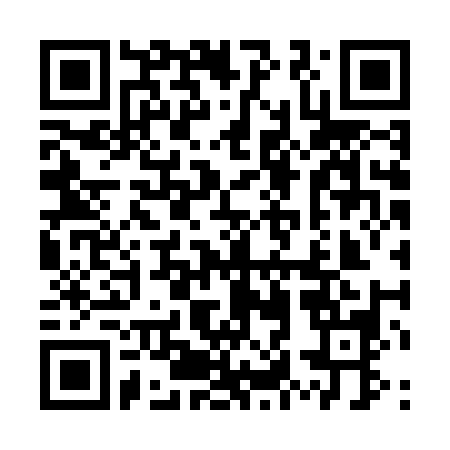 TAIEX on Twitter: #EUTaiexNEAR-TAIEX@ec.europa.eu; Telephone: +32-2-296 73 07 